ESCOLA _________________________________DATA:_____/_____/_____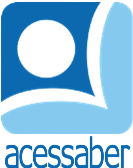 PROF:_______________________________________TURMA:___________NOME:________________________________________________________ARTICLES A                        AN  = UM/UMAQuestões1)Escreva a ou an:a)____________ banana  b) ____________ apple  c) ____________ hour  d) ____________ girl   e) ____________ school  f) ____________ animal  g) ____________ umbrela  h) ____________ accident  i) ____________ artist  j) ____________ orange  2)Escreva palavras, em inglês,  de acordo com o artigo indicado: a) a _______________________ b) an _______________________c) a _______________________d) an _______________________e) a _______________________f) an _______________________  g) a _______________________h) an _______________________i) a _______________________j) na _______________________3)Complete as frases a seguir com a ou an:a)Is it ______ train? b)Is it _________apple? c)Is it _________bus? d)That is _________pen. e)That is _________magazine. f)It is _______lamp. g)John is _________doctor. h)I am ________teacher.  i)It is ________animal. j)It is ________elephan. 4)Complete as lacunas do texto com a ou an:Who Is Adele?Adele is _____ British singer-songwriter who has sold millions of albums worldwide and won _____ total of 15 Grammys as well as _____ Oscar. Adele’s first two albums, 19 and 21, earned her critical praise and _____ level of commercial success unsurpassed among her peers. After becoming _____ mom in 2012, Adele returned to the charts with the ballad "Hello" in 2015, the lead single from what was dubbed her comeback album 25. In 2017, she won five Grammys for her work on 25, including album, record and song of the year. 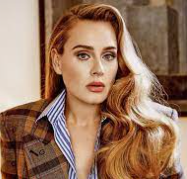 https://www.biography.com/musician/adele